Nikolausturnier 2019Am 09.12.2019 fand in der Alsterdorfer Sporthalle das traditionelle Nikolausturnier 2019 statt. Dieses Jahr freuen wir uns über besonders viele Meldungen. Insgesamt spielten 25 Mädchen- und Jungenmannschaften in 4 Gruppen um den Siege. In spannenden und hochklassigen Spielen setzten sich im A Pokal der Jungen des Gymnasiums Rahlstedt vor dem Gymnasium Oldenfelde durch. Ein richtiges Finalkrimi war das letzte Spiel im B Pokal der Jungen. Letztendlich gewannen die Jungen vom Gymnasium Grootmoor im Siebenmeterwerfen gegen die Stadtteilschule Öjendorf. Die Spielerinnen von Carl-von-Ossietzky-Gymnasium überzeugten im Finale gegen das Gymnasium Rahlstedt und erhielten den Pokal. Neben einem Platz im Handball Feriencamp für den besten Spieler, gab es am Ende den Hauptpreis, leckere Schokoladennikoläuse für alle! Schön, dass ihr alle dabei ward!Wir freuen uns schon auf die nächste Ausgabe 2020!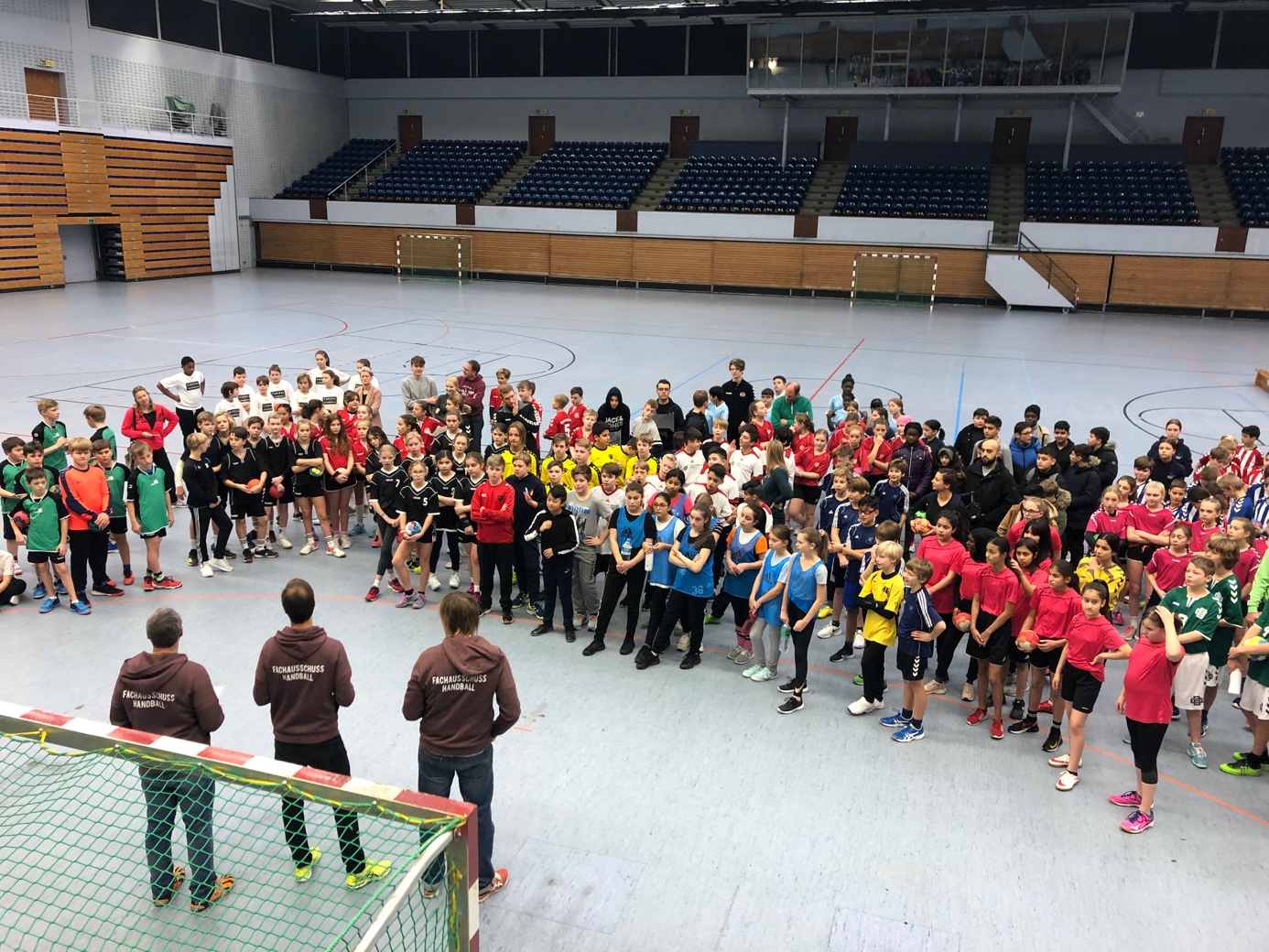 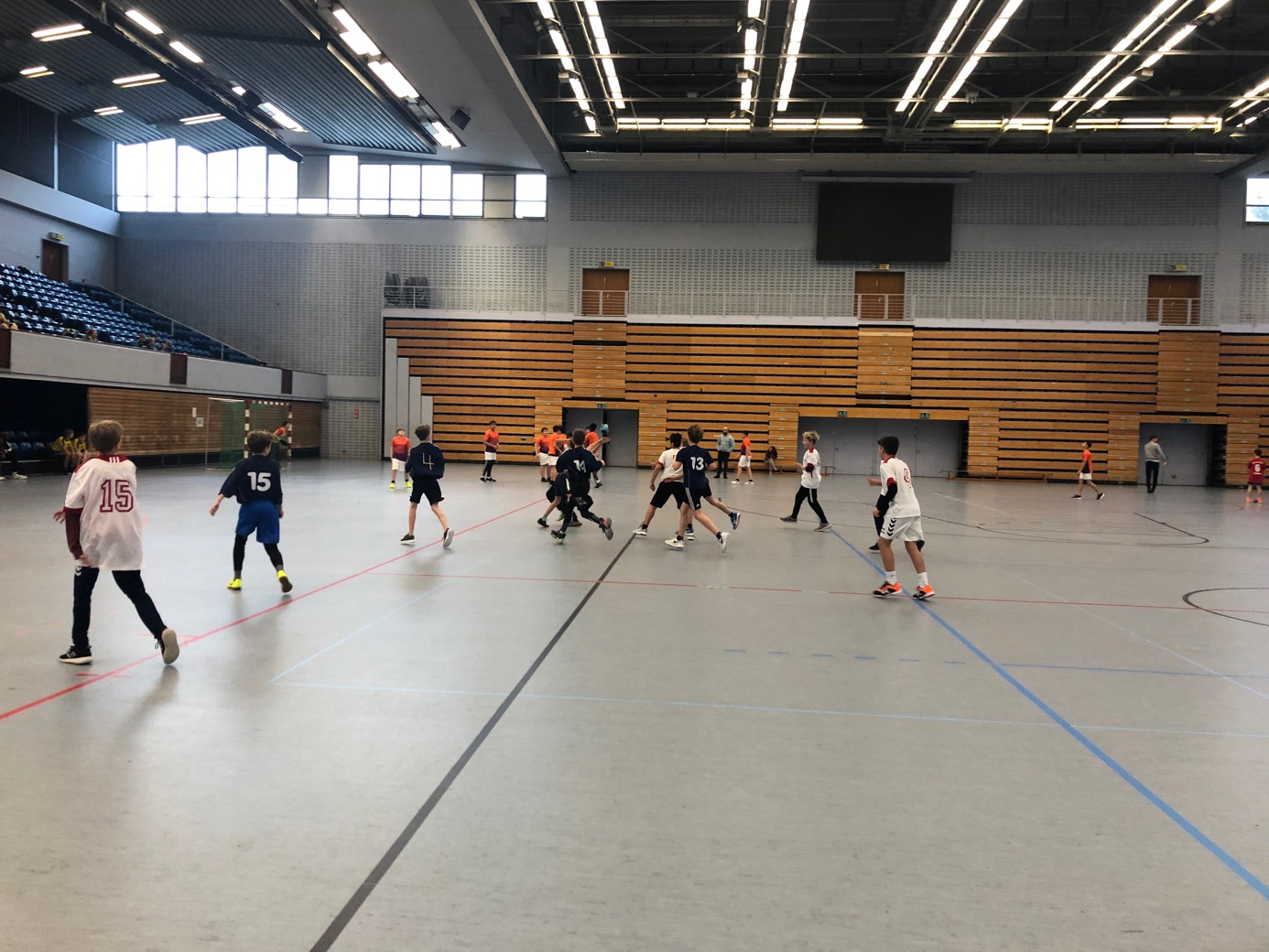 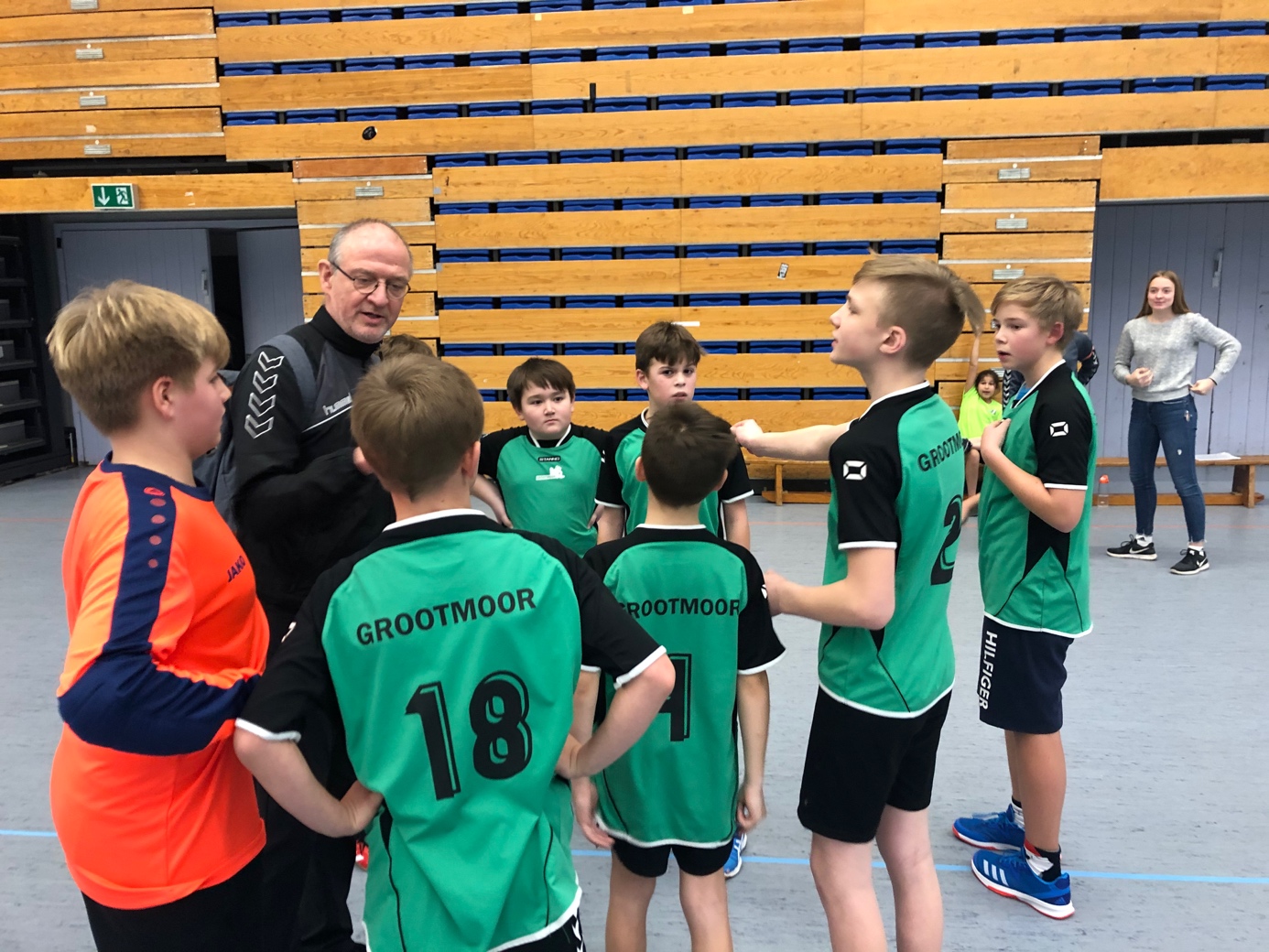 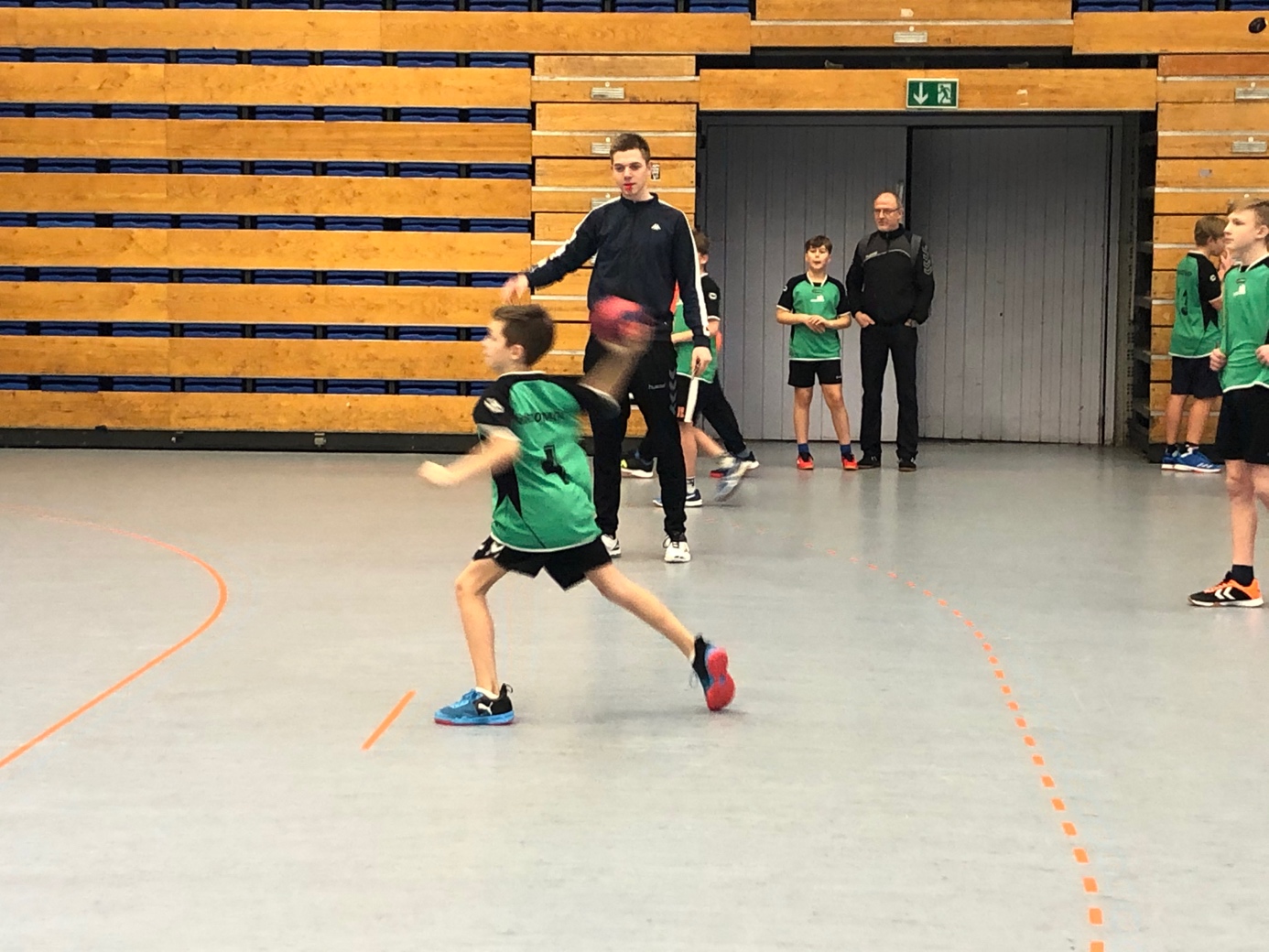 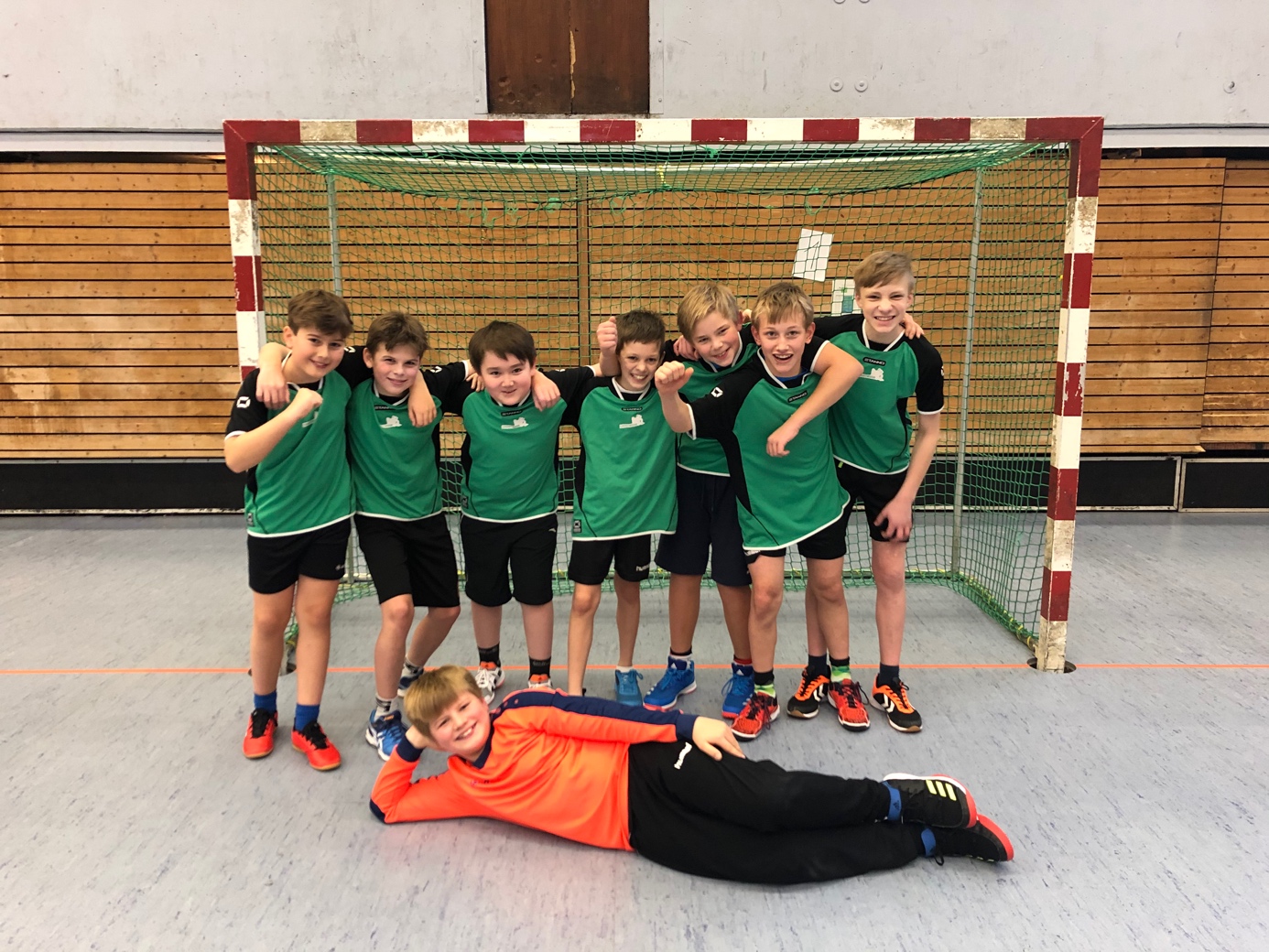 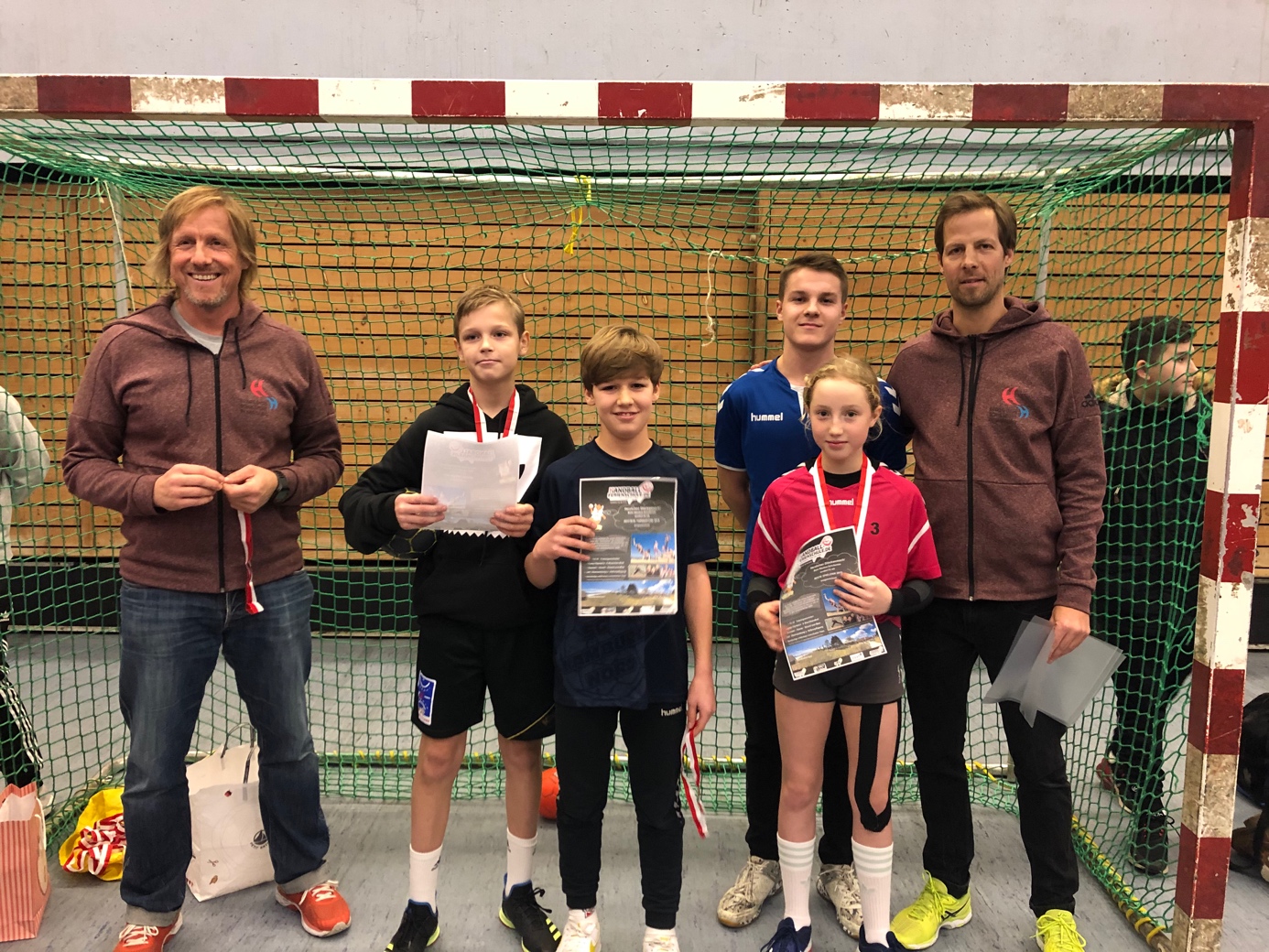 